HALAMAN PERSETUJUAN/PENGESAHANKEBIJAKAN EXTENDED DETERRENCE KOREA SELATAN-AMERIKA SERIKAT DALAM MENGHADAPI POTENSI ANCAMAN KOREA UTARA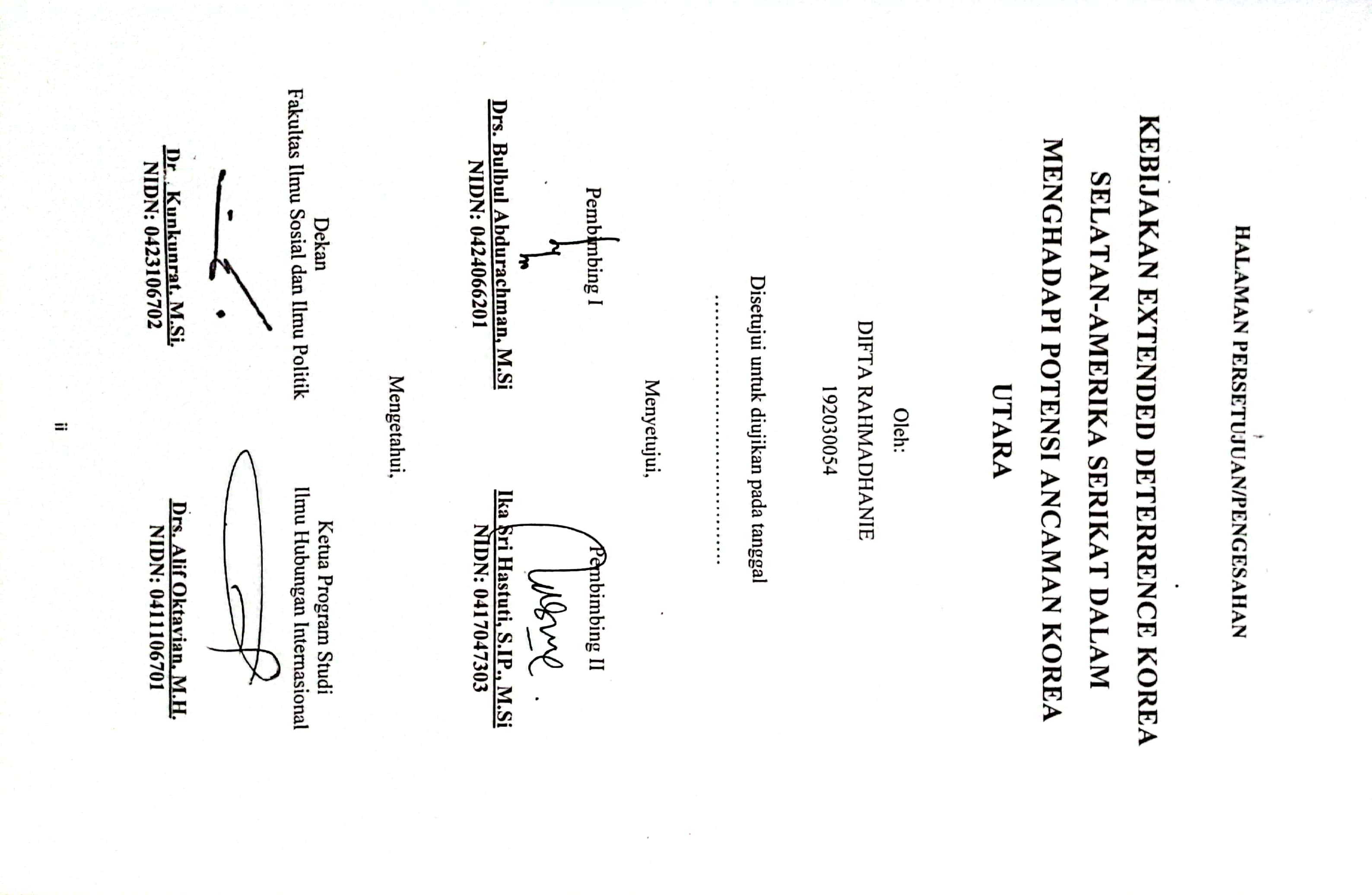 Oleh:DIFTA RAHMADHANIE192030054Disetujui untuk diujikan pada tanggal………………………………….Menyetujui,Mengetahui,LEMBAR PENGUJIAN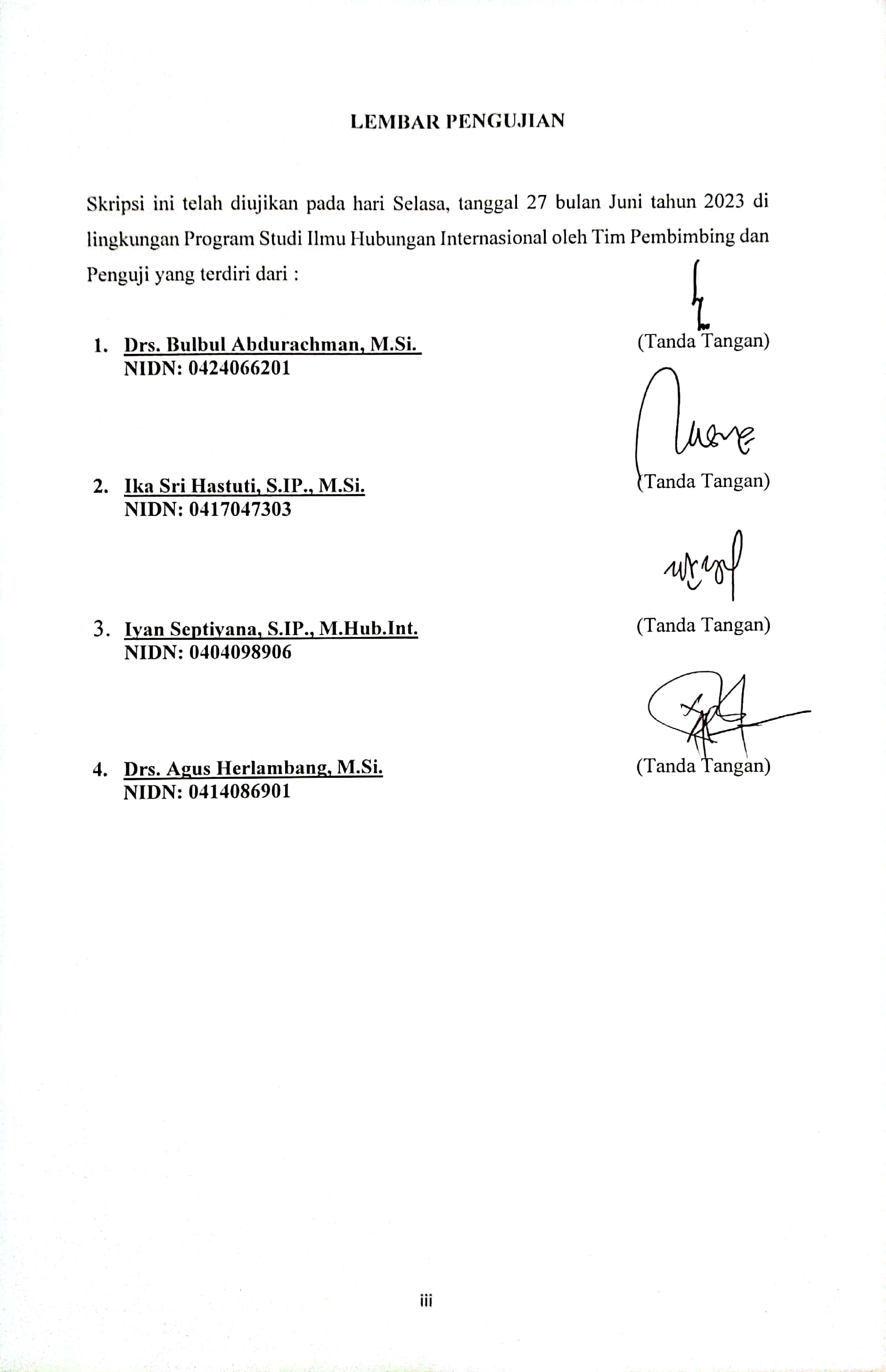 Skripsi ini telah diujikan pada hari Selasa, tanggal 27 bulan Juni tahun 2023 di lingkungan Program Studi Ilmu Hubungan Internasional oleh Tim Pembimbing dan Penguji yang terdiri dari :Drs. Bulbul Abdurachman, M.Si.                                           (Tanda Tangan)NIDN: 0424066201Ika Sri Hastuti, S.IP., M.Si.                                                      (Tanda Tangan)NIDN: 0417047303Iyan Septiyana, S.IP., M.Hub.Int.                                            (Tanda Tangan)NIDN: 0404098906Drs. Agus Herlambang, M.Si.                                                   (Tanda Tangan)NIDN: 0414086901Pembimbing IDrs. Bulbul Abdurachman, M.SiNIDN: 0424066201Pembimbing IIIka Sri Hastuti, S.IP., M.SiNIDN: 0417047303DekanFakultas Ilmu Sosial dan Ilmu PolitikDrs. Kunkunrat, M.Si.NIDN: 0423106702Ketua Program StudiIlmu Hubungan InternasionalDrs. Alif Oktavian, M.H.NIDN: 0411106701 